Curricullum Vitae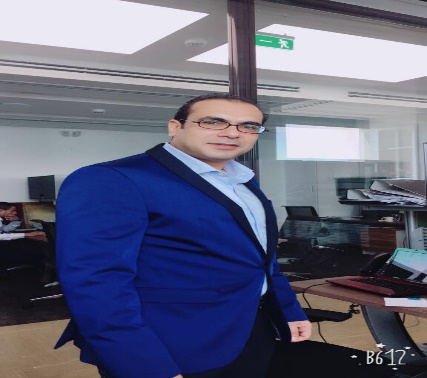 ibrahim career Objective: To be on active part of Hospitality industry having career with growth and opportunity with F&B production that achieve the company goals ! Mission, vision, and values.WORKING EXPERIENCE           Position                    General ManagerAL ENNA Restaurant – Souq Waqif Restaurant project EstablishmentLayout and Drawing.-Case study & planning.
-Vision & Mission. . Opening contribution Worked all the pre-opening tasks and preparations, Sourced suppliers Menu pricing / costing
SOP.PREVIOUS EXPERIENCE IN food and beverage   (16 YEAR)Worked as a Restaurant Manager in Teama Restaurant in Egypt seven years from 2001 to 2008  .Worked as a Restaurant Manager in Gad Restaurant in Egypt two years from 2008 to 2010 .   Worked as a Catering Assistant Manager in Sofitel hotel Sharm El Sheikh  in Egypt two years from 2010 to 2012.  Worked as a Manager in Wrap it Restaurant  Villaggio mall, Landmark mall, Gulf mall in Doha two years from October 2012 to November 2014 .Worked as a Restaurant Manager in German Doner Kebab Restaurant in the pearl-Doha for one year from January  2015 to February  2016.From February 2016 till Present Working as a General Manager in AL ENNA Restaurant  – Doha - Souq Waqif.CONTACT ME FOR operation Manager, Brand Manager, Chain Manager, Area Manager and General Manager for Restaurant set up and run the operation.                                                                       Education   : Bachelor of Commerce, Department Trade Business.Personal DataDate of Birth    : 22/09/1979	Sex                    : MaleNationality       : EgyptianMarital Status  : MarriedEmail Address   :  ibrahim.207006@2freemail.com NOC                  : Transferable Driving license  : Qatar valid driving license.langauge :Arabic . Writing & Speaking, Fluent.English. Writing & Speaking, Fluent.Italian. Writing & Speaking, very GoodStrengths:	Hard working.Confident.Punctual.Smart working.Family support.PROFESSIONAL EXPERIENCEManage according to the established operating standard with an objective to achieve maximum guest’s satisfaction.Managing a specified restaurant and hotels catering to the standards agreed by brand and a company.Running the day-to-day catering operations and services in restaurants, hotels and resorts.Ability to communicate at all levels with an effective communication. Achieving good quality within a budget and maintaining high standards of hygiene and customer satisfactionEnsure that high levels of customer service are maintained at all times.Monitoring the quality of the food and service and for making sure that their outlets perform well.Planning menus in consultation with chefsAble to Know how to build sales and profits, reading sales, follow sales, cost of goods sold and labor report to ensure they are meeting sales and profit goals.Able to achieve the company goals! Mission, vision, and values.Reviews and analyzes sales, compares them, finds reasons for increase or decrease and writes a report with an action plan on how to improve. Monitors daily sales performance and compare figures analysisStudies a LSM for each unit and elaborates a plan with a calendarReviews all training records, ensures that all units have the proper training materials and plans an annual training calendar.Maintains and implement QSC (Quality Standard Check).Monitor QSC progress and set corrective actions and follows up on implementation. Makes sure complete commitment of the floor managers in approved recipes and there’s no changes are taking place.  Monitors and follows up on food presentation and display. Follows up on guest complaints and collects feedbacks. Makes sure appropriate action and follow up guest satisfaction. Collects Guest Comment Cards and makes sure guests call back. Maintains adherence to company standards and policies always.  Follows up and monitor monthly Food, Labor and Operating Costs.  Controls wastes and costs.  Follow up on monthly inventories and submit wastes analysis reports.  Submits monthly and quarterly reports for sales performance.Ensures that all managers & team members are trained to the required standards, providing appropriate training & development plans for all and ensuring completion.Conducts appraisals for floor managers with regularly meeting with them to set common goals, and delegates key tasks to them to maximize their potentials.Follows up closely on team members’ performance and productivity.Sets ideal team members count Vs Actual and works on recruiting qualified team members with the HRD. Make sure managers commitment in applying company standards and rules.Follows up on floor managers schedule and approves on changes.Makes sure commitment of all team members in hygiene and grooming standards.Makes sure proper implementation of the team members in trainingCommunicates with all related department and especially with the Development and Purchasing Managers.Declaration                                                                                                                                                                    I hereby declare that the above mentioned information is correct up to my knowledge and I bear the responsibility for the correctness of the above mentioned particulars.		Ibrahim